Όλα τα δικαιολογητικά που επισυνάπτω είναι πρωτότυπα ή νόμιμα θεωρημένα.Καβάλα  …… /…… /202.. Ο/Η   ΑΙΤΩΝ/ΑΙΤΟΥΣΑ (υπογραφή)(ονοματεπώνυμο)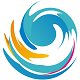 ΑΙΤΗΣΗ ΥΠΟΨΗΦΙΟΤΗΤΑΣΠΡΟΣ:στοιχεια ταυτοτητασΕπώνυμο:      Όνομα:       Όνομα πατέρα: Αριθμός Ταυτότητας:     Έτος γέννησης:      Τόπος γέννησης:     ΣΤΟΙΧΕΙΑ ΕΠΙΚΟΙΝΩΝΙΑΣΟδός:       		Αριθμ.Πόλη:     			Τ.Κ.   Τηλέφωνο:      Κινητό:     Email:  Πρόγραμμα Μεταπτυχιακών Σπουδών «Διοίκηση Τουριστικών Επιχειρήσεων για Στελέχη (Executive MBA in Tourism)» του Τμήματος Διοικητικής Επιστήμης και Τεχνολογίας του Διεθνούς Πανεπιστημίου της Ελλάδος.ΘΕΜΑ:Παρακαλώ όπως με συμπεριλάβετε στους υποψήφιους για την εισαγωγή μου στο Πρόγραμμα Μεταπτυχιακών Σπουδών  «Διοίκηση Τουριστικών Επιχειρήσεων για Στελέχη (Executive MBA in Tourism)» στο πρόγραμμα:	Πλήρους φοίτησης Μερικής φοίτησηςΕΠΙΣΥΝΑΠΤΟΜΕΝΑ ΔΙΚΑΙΟΛΟΓΗΤΙΚΑΑ/ΑΔΙΚΑΙΟΛΟΓΗΤΙΚΑΑΡΙΘΜΟΣ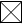 ΠτυχίοΑναλυτική ΒαθμολογίαΠτυχιακή ΕργασίαΣυστατικές ΕπιστολέςΦ/Α ταυτότητας/ διαβατηρίουΒιογραφικό ΣημείωμαΠτυχίο Αγγλικών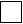 Αντίγραφα ερευνητικού έργουΒεβαιώσεις προϋπηρεσίας